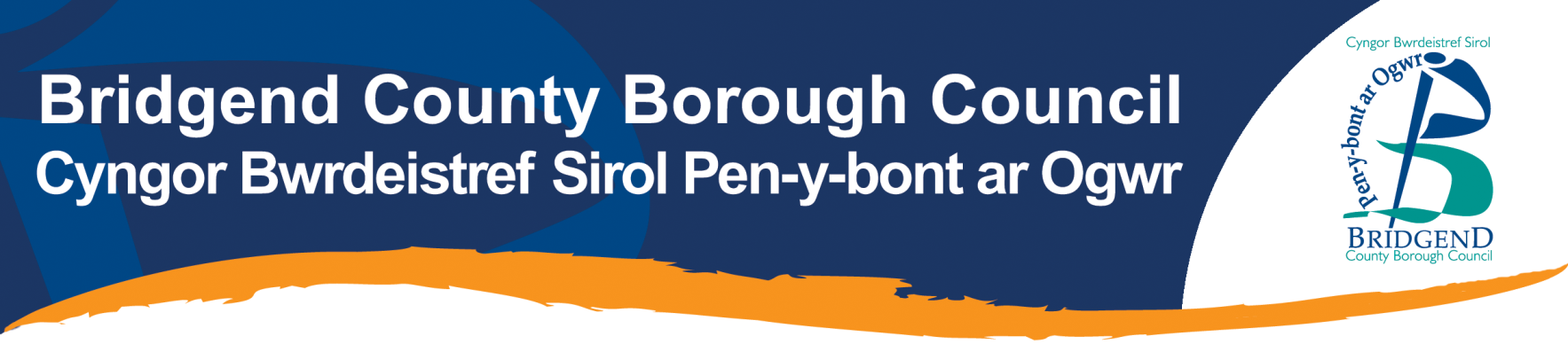 Cyngor Bwrdeistref Sirol Pen-y-bont ar Ogwr.Adran Dysgu Oedolion yn y Gymuned.Data Ebrill 2020 hyd Mawrth 2021:Y cyrsiau a gyflwynwyd:2020/21 Asesiad o’r hyn a gyflawnwyd yn seiliedig ar anghenion/ceisiadau dysgwyr: Ar y cyrsiau ar-lein a gynigiwyd yn 2020/21, roedd 96% o’r dysgwyr a gofrestrodd yn datgan nad oeddent yn siarad Cymraeg neu na allent siarad Cymraeg yn rhugl.Dywedodd 4% o’r dysgwyr eu bod yn siaradwyr Cymraeg rhugl. Cyflwynwyd y cyrsiau i gyd drwy gyfrwng y Saesneg. Dywedodd y dysgwyr i gyd mai Saesneg oedd eu dewis iaith ar gyfer dysgu ac nid oedd ceisiadau am ddysgu drwy gyfrwng y Gymraeg.Dywedodd 10% o’r dysgwyr y gallent ddarllen ac ysgrifennu yn Gymraeg.Dywedodd 3% o’r dysgwyr y gallent ddarllen Cymraeg.Dywedodd 86% o’r dysgwyr na allent ddarllen nac ysgrifennu yn Gymraeg.Dywedodd 92% o’r dysgwyr nad oedd ganddynt Gymraeg fel cymhwyster iaith gyntaf.Dywedodd 72% o’r dysgwyr nad oedd ganddynt Gymraeg fel cymhwyster ail iaith.Galw-heibio DigidolDysgu Digidol Cadw’n Iach a Rheoli Straen Cyflwyniad i Brosesu Geiriau Word i DdechreuwyrMeistroli Eich Cyfrifiadur Datblygu CyflwyniadauCyflwyniad i Ddylunio’r WeCyflwyniad i ddod yn Gynorthwyydd Dysgu Arlunio i DdechreuwyrCyflwyniad i Sgiliau Cwnsela – Lefelau 1-3